(Her madde için gerektiği kadar alan ve ek sayfa kullanabilirsiniz)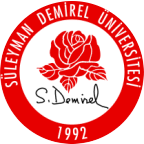 SÜLEYMAN DEMİREL ÜNİVERSİTESİMÜHENDİSLİK FAKÜLTESİBİLGİSAYAR MÜHENDİSLİĞİ BÖLÜMÜ 2014-2015 BİTİRME PROJESİ RAPORUPROJE ADI RAPOR NOPROJE EKİBİ PROJE DANIŞMANIPROJE DÖNEMİ Dönem İçinde Projeyle İlgili Bilimsel ve Teknik Gelişmeler: Proje Çalışma Takvimine Uygun Yürümüyorsa Gerekçeleri: Bir Sonraki Dönemde Yapılması Planlanan Çalışmalar: